Le printempsSéance de langage Compétences travaillées : - Situer des événements vécus les uns par rapport aux autres, en les repérant dans la journée, la semaine, le mois, l’année et la saison. Comprendre que ceux-ci se succèdent. - Reconnaître les principales étapes du développement d’un végétal - Connaître les besoins essentiels d’un végétal Objectif spécifique : - Connaître les éléments qui caractérisent le printemps Dans un premier temps, si vous avez pu imprimer le calendrier du mois de mars, demandez à votre enfant de repérer la case du samedi 21 mars. Et demandez-lui de d’écrire le mot PRINTEMPS en capitale ou écrivez-le vous-même. Ensuite posez-lui la question : Comment peut-on voir que nous sommes au printemps ? Après ce petit temps pendant lequel vous écoutez votre enfant, montrez-lui les photos et demandez-lui de les décrire.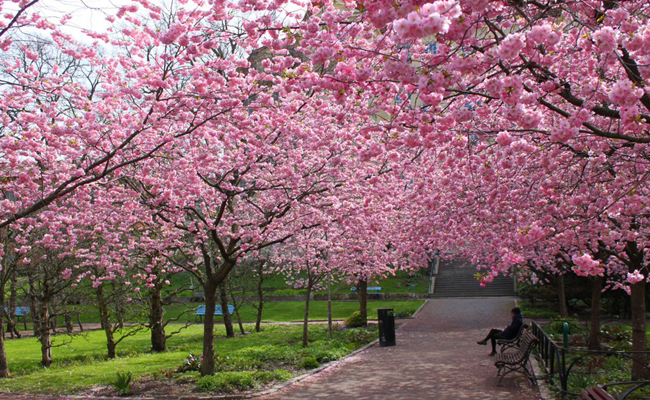 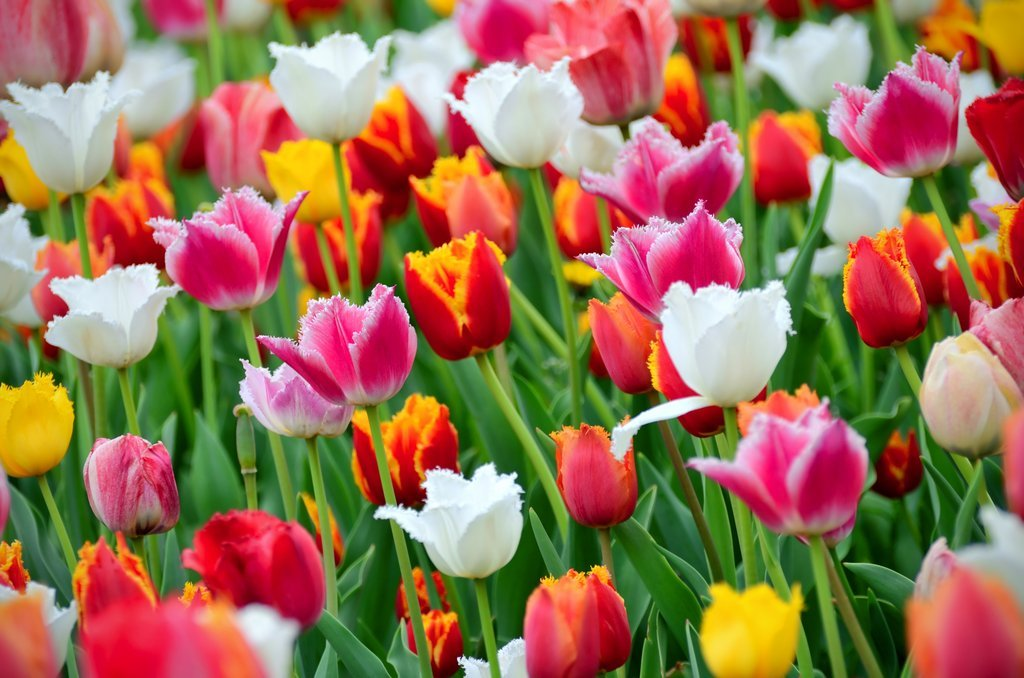 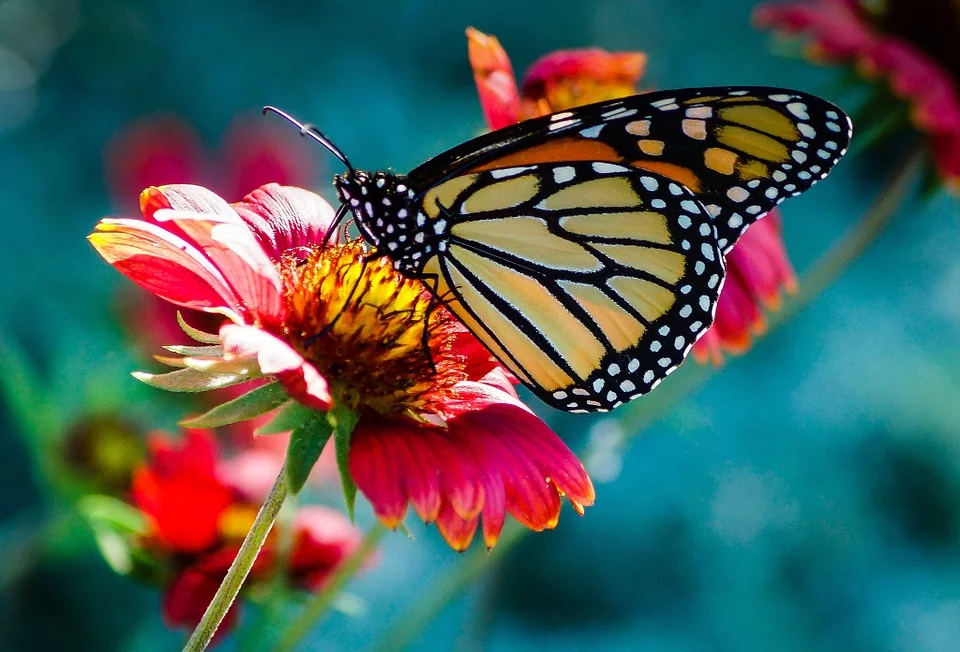 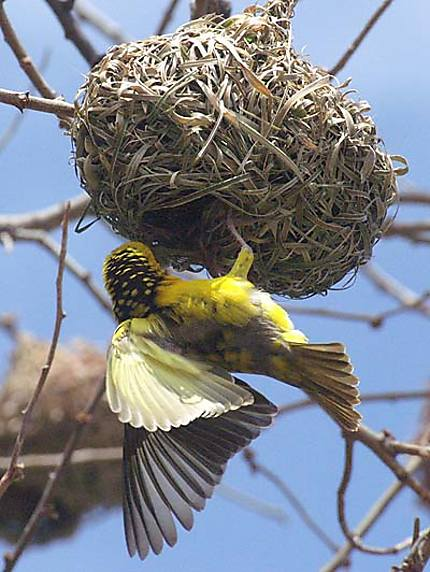 